5-класс.Кыргыз тили ШК. Жаратылышка саякат.Сабактын максаты: Окуучуларды жаратылышты сактоого,аны сыйлоого,таза кармоого тарбиялоо.Бул кырдаал боюнча сѳз айкаштарын тузуп,диалог тузуугѳ кѳнугушѳт,пикир алышууну ѳздѳштурушѳт.Балдар,бугун биз силер менен жаратылышка саякатка чыгабыз! Тѳмѳнку шилтеме, кѳрсѳткучтѳр аркылуу текстти окуп,тапшырмаларды аткарууга киришкиле.http://kyrgyztil.taalimforum.kg/index.php/user/reader/22?pid=group&id1=381&id2=392&t=92&pc=667-тема.Жаратылышка саякат. Экинчи бѳлум. 2.Текст «Жаратылыш».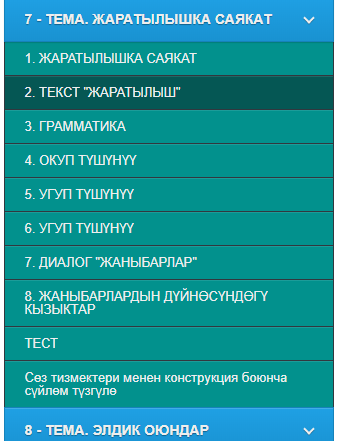 Үй тапшырма: Аткарылган тапшырмаларды скриншот кылып жѳнѳткулѳ….чейин(11.05.20)